МИНИСТЕРСТВО ОБРАЗОВАНИЯ
КАЛИНИНГРАДСКОЙ ОБЛАСТИ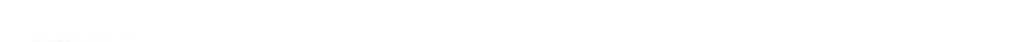 государственное автономное учреждение
Калининградской области
профессиональная образовательная организация
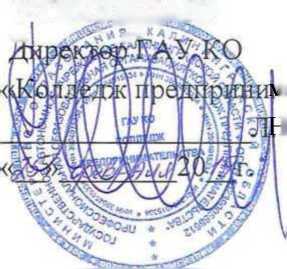 „	-	/-ЧПРАВИЛА ПРИЕМА в государственное автономное учреждение Калининградской области профессиональную образовательную организацию «Колледж предпринимательства» для обученияв 2020-2021 учебном году
г. Калининград
2020 1. Общие положенияНастоящие Правила приема (далее - Правила) регламентирует прием граждан Российской Федерации, иностранных граждан, лиц без гражданства, в том числе соотечественников, проживающих за рубежом (далее - граждане, лица, поступающие) на обучение по образовательным программам среднего профессионального образования (далее - СПО) по специальностям (профессиям) СПО (далее - образовательные программы) за счет средств бюджета Калининградской области, а также по договорам об образовании за счет средств физических или юридических лиц, а также определяет особенности проведения вступительных испытаний для граждан с ограниченными возможностями здоровья.ГАУ КО «Колледж предпринимательства» самостоятельно разрабатывает и утверждает ежегодные правила приема, определяющие их особенности на соответствующий год, не противоречащие законодательству Российской Федерации, действующему Порядку и правилами приема Министерства образования Калининградской области и закрепленным в Уставе ГАУ КО «Колледж предпринимательства».Правила приёма в ГАУ КО «Колледж предпринимательства» разработаны на основании Федерального закона от 29 декабря 2012 г. № 273-ФЗ «Об образовании в Российской Федерации», Приказа Министерства образования и науки РФ от 23.01.2014 №36 «Об утверждении Порядка приема граждан на обучение по образовательным программам среднего профессионального образования» (в действующей редакции), Постановления Правительства РФ от 14 августа 2013 г. № 697 «Об утверждении перечня специальностей и направлений подготовки, при приёме на обучение по которым поступающие проходят обязательные предварительные медицинские осмотры (обследования)», Приказа Министерства здравоохранения и социального развития Российской Федерации от 12 апреля 2011 г. №302н «Об утверждении перечней вредных и (или) опасных производственных факторов и работ, при выполнении которых проводятся обязательные предварительные и периодические медицинские осмотры (обследования), и порядка проведения обязательных предварительных и периодических медицинских осмотров (обследований) работников, занятых на тяжелых работах и на работах с вредными и (или) опасными условиями труда.Прием иностранных граждан в профессиональные образовательные организации (далее - Учреждение) для обучения по образовательным программам осуществляется в соответствии с настоящим Порядком и международными договорами Российской Федерации за счет средств бюджета Калининградской области, а также по договорам об оказании платных образовательных услуг.Прием в Учреждение лиц для обучения по образовательным программам осуществляется по заявлениям лиц, имеющих основное общее или среднее общее образование.Объём и структура приёма в ГАУ КО «Колледж предпринимательства» студентов, обучающихся за счёт средств бюджета Калининградской области, определяются в соответствии с заданиями (контрольными цифрами) и в порядке, устанавливаемом Министерством образования Калининградской области.ГАУ КО «Колледж предпринимательства» осуществляет в соответствии с законодательством Российской Федерации в области образования приём сверх установленных контрольных цифр приёма для обучения на основе договоров об оказании платных образовательных услуг.ГАУ КО «Колледж предпринимательства» осуществляет передачу, обработку и предоставление полученных в связи с приёмом граждан в образовательную организацию персональных данных поступающих в соответствии с требованиями законодательства Российской Федерации в области персональных данных.Организация приема граждан в УчреждениеОрганизация приема граждан на обучение по освоению образовательных программ осуществляется приемной комиссией Учреждения (далее - приемная комиссия). Председателем приемной комиссии является директор ГАУ КО «Колледж предпринимательства».Состав, полномочия и порядок деятельности приемной комиссии регламентируются положением о ней, утверждаемым директором Учреждения.Работу приемной комиссии и делопроизводство, а также личный прием поступающих и их родителей (законных представителей) организует ответственный секретарь приемной комиссии, который назначается приказом директора Учреждения.При приеме в Учреждение обеспечиваются соблюдение прав граждан в области образования, установленных законодательством Российской Федерации, гласность и открытость работы приемной комиссии.С целью подтверждения достоверности документов, представляемых поступающими, приемная комиссия вправе обращаться в соответствующие государственные (муниципальные) органы и организации.ГАУ КО «Колледж предпринимательства» (далее по тексту Учреждение) вносит в федеральную информационную систему обеспечения проведения единого государственного экзамена и приема граждан в образовательные организации среднего профессионального образования и образовательные организации высшего профессионального образования сведения, необходимые для информационного обеспечения приёма граждан в образовательные организации среднего профессионального образования.Организация информирования поступающихУчреждение объявляет прием граждан на обучение по образовательным программам только при наличии лицензии на осуществление образовательной деятельности по образовательным программам.С целью ознакомления поступающего и его родителей (законных представителей) с Уставом Учреждения, лицензией на право ведения образовательной деятельности, свидетельством о государственной аккредитации по каждой из специальностей, образовательными программами и другими документами, регламентирующими организацию и  осуществление образовательной деятельности и работу приемной комиссии. Учреждение размещает указанные документы на своем официальном сайте и информационном стенде.Приемная комиссия на официальном сайте Учреждения и информационном стенде приемной комиссии до начала приема документов размещает следующую информацию:Не позднее 1 марта:правила приема в Учреждение;условия приема в Учреждение для обучения по договорам об оказании платных образовательных услуг;перечень специальностей (профессий), по которым Учреждение объявляет прием в соответствии с лицензией на осуществление образовательной деятельности (с выделением форм получения образования (очная, очно-заочная, заочная);требования к уровню образования, которое необходимо для поступления (основное общее или среднее общее образование);перечень вступительных испытаний;информацию о формах проведения вступительных испытаний;информацию о возможности приема заявлений и необходимых документов, предусмотренных настоящим Порядком, в электронно-цифровой форме;особенности проведения вступительных испытаний для инвалидов и лиц с ограниченными возможностями здоровья;информацию о необходимости (отсутствии необходимости) прохождения поступающими обязательного предварительного медицинского осмотра (обследования) в случае необходимости прохождения указанного осмотра с указанием перечня врачей-специалистов, перечня лабораторных и функциональных исследований, перечня общих и дополнительных медицинских противопоказаний.Не позднее 1 июня:общее количество мест для приема по каждой специальности (профессии);количество мест, финансируемых за счет бюджета субъекта Российской Федерации, по каждой специальности (профессии);количество мест по каждой специальности по договорам об оказании платных образовательных услуг;правила подачи и рассмотрения апелляций по результатам вступительных испытаний;информацию об отсутствии общежития;образец договора для поступающих на места по договорам об оказании платных образовательных услуг.В период приема документов приемная комиссия ежедневно размещает на официальном сайте Учреждения и информационном стенде приемной комиссии сведения о количестве поданных заявлений по каждой специальности с выделением форм получения образования (очная, заочная).Приемная комиссия обеспечивает функционирование специальных телефонных линий и раздела сайта Учреждения для ответов на обращения, связанные с приемом граждан.Прием документов от поступающихПрием в Учреждение по образовательным программам проводится на первый курс по личному заявлению граждан.Прием документов на первый курс начинается с 20 июня 2020 г.Прием заявлений в Учреждение на очную форму получения образования осуществляется до 15 августа 2020г., а при наличии свободных мест прием документов продлевается до 25 ноября 2020г.Прием заявлений у лиц, поступающих для обучения по образовательным программам по специальностям (профессиям), требующим у поступающих определенных творческих способностей, физических и (или) психологических качеств, осуществляется до 10 августа.Прием заявлений у лиц, поступающих для обучения по основным профессиональным образовательным программам по специальностям (профессиям) для получения образования по заочной форме осуществляется до 26 декабря.При подаче заявления (на русском языке) о приеме в Учреждение граждане Российской Федерации предъявляют следующие документы:оригинал или ксерокопию документов, удостоверяющих его личность, гражданство (ксерокопия документа принимается при представлении оригинала документа);оригинал или ксерокопию документа об образовании и (или) квалификации (ксерокопия документа принимается при представлении оригинала документа);4 фотографии (размером 3x4);Иностранные граждане, лица без гражданства, в том числе соотечественники, проживающие за рубежом, при подаче заявления (на русском языке) о приеме в ГАУ КО «Колледж предпринимательства» предъявляют следующие документы:копию документа, удостоверяющего личность поступающего, либо документ, удостоверяющий личность иностранного гражданина в Российской Федерации, в соответствии со статьей 10 Федерального закона от 25 июля 2002г.№115-ФЗ «О правовом положении иностранных граждан в Российской Федерации»;оригинал документа (документов) иностранного государства об образовании и (или) документа об образовании и о квалификации, если удостоверяемое указанным документом образование признается в Российской Федерации на уровне соответствующего образования, а также в случае, предусмотренном законодательством Российской Федерации, свидетельство о признании иностранного образования;заверенный в установленном порядке перевод на русский язык документа иностранного государства об образовании и приложения к нему (если последнее предусмотрено законодательством государства, в котором выдан такой документ);копии документов или иных доказательств, подтверждающих принадлежность соотечественника, проживающего за рубежом, к группам, предусмотренным статьей 1_7 Федерального закона от 24 мая 1999 г. N 99-ФЗ «О государственной политике Российской Федерации в отношении соотечественников за рубежом»;4 фотографии (размер 3x4);Фамилия, имя и отчество (последнее - при наличии) поступающего, указанные в переводах поданных документов, должны соответствовать фамилии, имени и отчеству, указанному в документе, удостоверяющем личность иностранного гражданина в Российской Федерации.При необходимости создания специальных условий при проведении вступительных испытаний - инвалиды и лица с ОВЗ дополнительно - документ, подтверждающий инвалидность или ограниченные возможности здоровья, требующие создания указанных условий.Поступающие помимо документов, указанных в пунктах 4.2, 4.3 настоящих Правил, могут предоставить оригинал или ксерокопию документов, подтверждающих результаты индивидуальных достижений, а также копию договора о целевом обучении, заверенную заказчиком целевого обучения, или незаверенную копию указанного договора с предъявлением его оригинала.В заявлении поступающим указываются следующие обязательные сведения:фамилия, имя и отчество (последнее - при наличии);дата рождения;реквизиты документа, удостоверяющего его личность, когда и кем выдан;сведения о предыдущем уровне образования и документе об образовании и (или) квалификации, его подтверждающем;специальности (профессии), для обучения по которым он планирует поступать в Учреждение, с указанием условий обучения и формы получения образования (в рамках контрольных цифр приема, мест по договорам об оказании платных образовательных услуг);нуждаемость в предоставлении общежития.необходимость создания для поступающего специальных условий при проведении вступительных испытаний в связи с его инвалидностью или ограниченными возможностями здоровья.В заявлении также фиксируется факт ознакомления (в том числе через информационные системы общего пользования) с копиями лицензий на осуществление образовательной деятельности, свидетельства о государственной аккредитации и приложений к ним или отсутствия копии указанного свидетельства. Факт ознакомления заверяется личной подписью поступающего.Подписью поступающего заверяется также следующее:получение среднего профессионального образования впервые;ознакомление (в том числе через информационные системы общего пользования) с датой предоставления оригинала документа об образовании.В случае представления поступающим заявления, содержащего не все сведения, предусмотренные настоящим пунктом, и (или) сведения, не соответствующие действительности, Учреждение возвращает документы поступающему.При поступлении на обучение по специальностям, входящим в перечень специальностей, при приёме на обучение по которым поступающие проходят обязательные предварительные медицинские осмотры (обследования) в порядке, установленном при заключении трудового договора или служебного контракта по соответствующей должности или специальности, утверждённый постановлением Правительства Российской Федерации ст. 14 августа 2013 года № 697, поступающие проходят обязательные предварительные медицинские осмотры (обследования) в порядке, установленном при заключении трудового договора или служебного контракта по соответствующей должности профессии или специальности.Поступающие вправе направить заявление о приеме, а также необходимые документы через операторов почтовой связи общего пользования (далее - по почте), а также в электронной форме на электронный ящик колледжа: gaukokp@mail.ru в соответствии Федеральным законом от 6 апреля 2011 г. № 63-ФЗ «Об электронной подписи», Федеральным законом от 27 июля 2006 г. № 149-ФЗ «Об информации, информационных технологиях и о защите информации», Федеральным законом от 7 июля 2003 г. № 126-ФЗ «О связи». При направлении документов по почте поступающий к заявлению о приеме прилагает ксерокопии документов, удостоверяющих его личность и гражданство, документа об образовании и (или) квалификации, а также иных документов, предусмотренных настоящими Правилами.Документы, направленные по почте, принимаются при их поступлении в Учреждение не позднее сроков, установленных пунктом 4.1 настоящих Правил.При личном представлении оригинала документов поступающим допускается заверение их ксерокопии Учреждением.На каждого поступающего заводится личное дело, в котором хранятся все сданные документы.Поступающему при личном представлении документов выдается расписка о приеме документов.По письменному заявлению поступающие имеют право забрать оригинал документа об образовании и (или) квалификации и другие документы, представленные поступающим. Документы должны возвращаться Учреждением в течение следующего рабочего дня после подачи заявления.Поступающие, родители (законные представители) заполняют согласие на обработку персональных данных; поступающие заполняют анкету, содержащую сведения о родителях (законных представителей), о наличии спортивных и творческих способностей.Особенности проведения вступительных испытаний для инвалидов и лиц с ограниченными возможностями здоровьяИнвалиды и лица с ограниченными возможностями здоровья при поступлении в ГАУ КО «Колледж предпринимательства» сдают вступительные испытания с учётом особенностей психофизического развития, индивидуальных возможностей и состояния здоровья таких поступающих.При проведении вступительных испытаний обеспечивается соблюдение следующих требований:вступительные испытания проводятся для инвалидов и лиц с ограниченными возможностями здоровья в одной аудитории совместно с поступающими, не имеющими ограниченных возможностей здоровья, если это не создает трудностей для поступающих при сдаче вступительного испытания;присутствие ассистента из числа работников ГАУ КО «Колледж предпринимательства» или привлечённых лиц, оказывающего поступающим необходимую техническую помощь с учётом их индивидуальных особенностей (занять рабочее место, передвигаться, прочитать и оформить задание, общаться с экзаменатором);поступающим предоставляется в печатном виде инструкция о порядке проведения вступительных испытаний;поступающие с учётом их индивидуальных особенностей могуч- в процессе сдачи вступительного испытания пользоваться необходимыми им техническими средствами;материально-технические условия должны обеспечивать возможность беспрепятственного доступа поступающих в аудитории, туалетные и другие помещения, а также их пребывания в указанных помещениях (наличие пандусов, поручней, расширенных дверных проёмов, лифтов; наличие специальных кресел и других приспособлений).Дополнительно при проведении вступительных испытаний обеспечивается соблюдение следующих требований в зависимости от категорий поступающих с ограниченными возможностями здоровья:а)	для слепых:задания для выполнения на вступительном испытании, а также инструкция о порядке проведения вступительных испытаний оформляются рельефно точечным шрифтом Брайля или в виде электронного документа, доступного с помощью компьютера со специализированным программным обеспечением для слепых, или зачитываются ассистентом;письменные задания выполняются на бумаге рельефно-точечным шрифтом Брайля или на компьютере со специализированным программным обеспечением для слепых, или  надиктовываются  ассистенту;поступающим для выполнения задания при необходимости предоставляется комплект письменных принадлежностей и бумага для письма рельефно точечным шрифтом Брайля, компьютер со специализированным программным обеспечением для слепых;б)	для слабовидящих:обеспечивается индивидуальное равномерное освещение не менее 300 люкс;поступающим для выполнения задания при необходимости предоставляется увеличивающее устройство;задания для выполнения, а также инструкция о порядке проведения вступительных испытаний оформляются увеличенным шрифтом;в)	для глухих и слабослышащих:обеспечивается наличие звукоусиливающей аппаратуры коллективного пользования, при необходимости поступающим предоставляется звукоусиливающая аппаратура индивидуального пользования;г)	для лиц с тяжелыми нарушениями речи, глухих, слабослышащих все вступительные испытания по желанию поступающих могут проводиться в письменной форме;д)	для лиц с нарушениями опорно-двигательного аппарата (тяжелыми нарушениями двигательных функций верхних конечностей или отсутствием верхних конечностей):письменные задания выполняются на компьютере со специализированным программным обеспечением или надиктовываются ассистенту;по желанию поступающих вступительные испытания могут проводиться в устной форме.Общие правила подачи и рассмотрения апелляцийПо результатам вступительного испытания поступающий имеет право подать в апелляционную комиссию письменное апелляционное заявление о нарушении, по его мнению, установленного порядка проведения испытания и (или) несогласии с его результатами (далее - апелляция).Рассмотрение апелляции не является пересдачей вступительного испытания. В ходе рассмотрения апелляции проверяется только правильность оценки результатов сдачи вступительного испытания.Апелляция подается поступающим лично на следующий день после объявления оценки по вступительному испытанию. При этом поступающий имеет право ознакомиться со своей работой, выполненной в ходе вступительного испытания, в порядке, установленном Учреждением. Приемная комиссия обеспечивает прием апелляций в течение всего рабочего дня.Рассмотрение апелляций проводится не позднее следующего дня после дня ознакомления с работами, выполненными в ходе вступительных испытаний.В апелляционную комиссию при рассмотрении апелляций включаются в качестве независимых экспертов представители органов исполнительной власти субъекта Российской Федерации, осуществляющих управление в сфере образования.Поступающий имеет право присутствовать при рассмотрении апелляции. Поступающий должен иметь при себе документ, удостоверяющий его личность, и экзаменационный лист.С несовершеннолетним поступающим имеет право присутствовать один из родителей или иных законных представителей, кроме несовершеннолетних, признанных в соответствии с законом полностью дееспособными до достижения совершеннолетия.После рассмотрения апелляции выносится решение апелляционной комиссии об оценке по вступительному испытанию.При возникновении разногласий в апелляционной комиссии проводится голосование, и решение утверждается большинством голосов.Оформленное протоколом решение апелляционной комиссии доводится до сведения поступающего (под роспись).Зачисление в УчреждениеПоступающий представляет оригинал документа об образовании и (или) квалификации не позднее 15 августа 2020 года.Формирование списков лиц, рекомендованных приёмной комиссией к зачислению в Учреждение и представивших оригиналы документов об образовании и (или) документов об образовании и о квалификации, осуществляется до 16 августа 2020 г.Лица, рекомендованные приёмной комиссией к зачислению в Учреждение и представившие оригиналы документов об образовании и (или) документов об образовании и о квалификации, представляют до 23 августа 2020 г. оригинал или ксерокопию СНИЛС; оригинал или ксерокопию полиса обязательного медицинского страхования; медицинское заключение о принадлежности к медицинской группе для занятий физической культурой.Дети-сироты, в том числе находящиеся под опекой, в приёмных семьях, рекомендованные приёмной комиссией к зачислению в Учреждение и представившие оригиналы документов об образовании и (или) документов об образовании и о квалификации, представляют до 23 августа 2020 г. следующие документы:Копию свидетельства о рождении;Копию паспорта;Сведения о родителях, (свидетельства о смерти, решения суда о лишении родительских прав, справки ф.4 или ф. 25 (если мать-одиночка), справка о розыске родителя, решение суда о признании родителя безвестно отсутствующим, справка о недееспособности родителя, справка об инвалидности родителя или др. документы, подтверждающие статус сироты);Копию постановления об опекунстве;Сведения о закреплённом жилье (или праве на жильё);Сведения о получении алиментов (при назначении алиментов);Сведения о получении пенсии по утере кормильца (при назначениипенсии).Дети-инвалиды, лица с ограниченными возможностями здоровья, рекомендованные приёмной комиссией к зачислению в Учреждение и представившие оригиналы документов об образовании и (или) документов об образовании и о квалификации, представляют до 23 августа 2020 г. следующие документы:Справку об инвалидности;Индивидуальную программу реабилитации;Заключение психолого-медико-педагогической комиссии.Родители (законные представители) несовершеннолетних лиц, рекомендованных приёмной комиссией к зачислению в Учреждение и представивших оригиналы документов об образовании и (или) документов об образовании и о квалификации, посещают в обязательном порядке организационные собрания с директором Учреждения с 26 августа по 30 августа 2020 г., заключают договор на обучение по образовательным программам среднего профессионального образования.Не позднее 31 августа 2020 г. директором Учреждения издается приказ о зачислении лиц, рекомендованных приёмной комиссией к зачислению и представивших оригиналы документов об образовании и (или) документов об образовании и о квалификации. Приложением к приказу о зачислении является пофамильный перечень указанных лиц. Приказ с приложением размещается на следующий рабочий день после издания на информационном стенде приёмной комиссии и на официальном сайте образовательной организации.В случае если численность поступающих, включая поступающих, успешно прошедших вступительные испытания, превышает количество мест, финансовое обеспечение которых осуществляется за счет бюджетных ассигнований бюджета субъекта Российской Федерации, образовательная организация осуществляет прием на обучение по образовательным программам среднего профессионального образования на основе результатов освоения поступающими образовательной программы основного общего или среднего общего образования, указанных в представленных поступающими документах об образовании и (или) документах об образовании и о квалификации, результатов индивидуальных достижений, сведения о которых поступающий вправе представить при приеме, а также наличия договора о целевом обучении с организациями.Преимущественное право на зачисление для обучения за счёт бюджетных ассигнований имеют лица, имеющие наиболее высокий средний балл документа государственного образца об образовании.Результаты индивидуальных достижений и (или) наличие договора о целевом обучении учитываются при равенстве результатов освоения поступающими образовательной программы основного общего или среднего общего образования, указанных в представленных поступающими документах об образовании и (или) документах об образовании и о квалификации.При наличии результатов индивидуальных достижений и договора о целевом обучении учитывается в первую очередь договор о целевом обучении.При приеме на обучение по образовательным программам образовательной организацией учитываются следующие результаты индивидуальных достижений:наличие статуса победителя и призера в олимпиадах и иных интеллектуальных и (или) творческих конкурсах, мероприятиях, направленных на развитие интеллектуальных и творческих способностей, способностей к занятиям физической культурой и спортом, интереса к научной (научно-исследовательской), инженерно-технической, изобретательской, творческой, физкультурно-спортивной деятельности, а также на пропаганду научных знаний, творческих и спортивных достижений в соответствии с постановлением Правительства Российской Федерации от 17 ноября 2015 г. N 1239 «Об утверждении Правил выявления детей, проявивших выдающиеся способности, сопровождения и мониторинга их дальнейшего развития».наличие у поступающего статуса победителя и призера чемпионата по профессиональному мастерству среди инвалидов и лиц с ограниченными возможностями здоровья "Абилимпикс";наличие у поступающего статуса победителя и призера чемпионата профессионального мастерства, проводимого союзом «Агентство развития профессиональных сообществ и рабочих кадров "Молодые профессионалы (Ворлдскиллс Россия)» либо международной организацией «Worldskills International»При наличии свободных мест, оставшихся после зачисления, в том числе по результатам вступительных испытаний, зачисление в Учреждение осуществляется до 01 декабря тeкущего года.При приёме на обучение по договорам об оказании платных образовательных (сверх установленных контрольных цифр приёма) заключается договор между Учреждением и физическим или юридическим лицом. Зачисление на места с оплатой стоимости обучения осуществляется после заключения договоров.